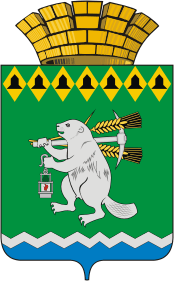 Администрация Артемовского городского округа ПОСТАНОВЛЕНИЕот                                                                                                           №           -ПАО внесении изменений в постановление Администрации Артемовского городского округа от 15.05.2020 № 499-ПА «Об утверждении Методики оценки эффективности использования объектов недвижимого имущества, находящегося в муниципальной собственности Артемовского городского округа»В целях актуализации муниципального нормативного правового акта Артемовского городского округа, руководствуясь статьями 30, 31 Устава Артемовского городского округа, ПОСТАНОВЛЯЮ:           1. Внести в постановление Администрации Артемовского городского округа от 15.05.2020 № 499-ПА «Об утверждении Методики оценки эффективности использования объектов недвижимого имущества, находящегося в муниципальной собственности Артемовского городского округа» (далее – постановление) следующие изменения:1.1. пункт 3 постановления изложить в следующей редакции:«3. Управлению муниципальным имуществом Администрации Артемовского городского округа (Воронина Д.С.):3.1. проводить оценку эффективности использования имущества муниципальной казны Артемовского городского округа. Срок – ежегодно, до 01 мая; 3.2. обеспечивать подготовку отчета об оценке эффективности использования и управления муниципальным имуществом Артемовского городского округа и представление его главе Артемовского городского округа. Срок - ежегодно, до 25 мая.»;1.2. Приложение к постановлению «Методика оценки эффективности использования объектов недвижимого имущества, находящегося в муниципальной собственности Артемовского городского округа» изложить в следующей редакции (Приложение).2. Постановление опубликовать в газете «Артемовский рабочий», разместить на Официальном портале правовой информации Артемовского городского округа (www.артемовский-право.рф) и официальном сайте Артемовского городского округа в информационно-телекоммуникационной сети «Интернет» (www.artemovsky66.ru). 3. Контроль за исполнением постановления возложить на первого заместителя главы Администрации Артемовского городского округа Черемных Н.А.Глава Артемовского городского округа                                       К.М. Трофимов